Sermon on the MountA Study of the Greatest Sermon Ever Preached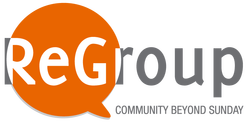 What? A Reveal Community Group for MEN (18 & up).When? At 7:00 A.M. MONDAYS (starting on Mon., Jan. 8, 2018, and running through Mon., Mar. 26, 2018).Where? Over BREAKFAST in the vestibule of REVEAL VINEYARD CHUCH at 13015 W. Greenway Rd. in El Mirage, once each man purchases his own breakfast components, e.g., at SUNRISE DONUTS at 13011 W. Greenway at the opposite (east) end of the strip mall and brings them to the church vestibule.Who? YOU and JOHN OLDFIELD (former pastor, police chaplain, and radio broadcaster in York, PA).About? Weekly discussions of Hebrews, guided by the questions in JOHN STOTT’S 2000 InterVarsity Press LifeGuide Bible Study book, entitled, SERMON ON THE MOUNT. You’ll need a copy, which you can order from ivpress.com for $8.10 plus shipping, from Christianbook.com for $6.49 plus shipping, or from amazon.com for $7.54 plus shipping. _____________________________People often say they live their lives by the Sermon on the Mount, but do they even know where it’s found in the Bible, let alone what it contains? What does it really mean to seek first the kingdom of God in life? According to John Stott, Jesus’ Sermon on the Mount describes what human life and human community look like when they come under the gracious rule of God—different!John R.W. Stott (1921-2011) was a preacher, evangelist, author, chaplain to the Queen of England, and global evangelical leader. He served as rector of All Souls Church in urban London for 25 years, and his books have sold millions of copies around the world in dozens of languages. Known for expository preaching that addressed the hearts and minds of contemporary men and women, he was honored by Time Magazine in 2005 as one of the “100 Most Influential People in the World” and was appointed by Queen Elizabeth in her New Year Honours in 2006 as a Commander of the Order of the British Empire. 					    							    (over)     Discussion Agenda(implying homework assignments!)Jan. 8	Unexpected Blessings – Matt. 5:1-12Jan. 15	God’s Ways to Make a Difference – Matt. 5:13-16 Jan. 22	The Importance of Obeying God’s Law – Matt. 5:17-20	Jan. 29		What’s Wrong with Private Sins? – Matt. 5:21-30Feb. 5	Faithfulness in Marriage & Speech – Matt. 5:31-37; 19:3-9Feb. 12	How to Really Love Your Enemies – Matt. 5:38-48Feb. 19	How Not to Be Religious – Matt. 6:1-6, 16-18    Feb. 26            A Pattern for Dynamic Prayer – Matt. 6:7-15 Mar. 5	What God Thinks of My Ambitions – Matt. 6:19-34Mar. 12	Relationships That Encourage – Matt. 7:1-12Mar. 19	Detecting the Lies of Our World -  Matt. 7:13-20Mar. 26	Making the Choice of a Lifetime – Matt. 7:21-29 To sign up or to obtain further information:John Oldfield – 623-328-5516; johnsoldfield@gmail.comSermon on the MountA Study of the Greatest Sermon Ever PreachedWhat? A Reveal Community Group for MEN (18 & up).When? At 7:00 A.M. MONDAYS (starting on Mon., Jan. 8, 2018, and running through Mon., Mar. 26, 2018).Where? Over BREAKFAST in the vestibule of REVEAL VINEYARD CHUCH at 13015 W. Greenway Rd. in El Mirage, once each man purchases his own breakfast components, e.g., at SUNRISE DONUTS at 13011 W. Greenway at the opposite (east) end of the strip mall and brings them to the church vestibule.Who? YOU and JOHN OLDFIELD (former pastor, police chaplain, and radio broadcaster in York, PA).About? Weekly discussions of Hebrews, guided by the questions in JOHN STOTT’S 2000 InterVarsity Press LifeGuide Bible Study book, entitled, SERMON ON THE MOUNT. You’ll need a copy, which you can order from ivpress.com for $8.10 plus shipping, from Christianbook.com for $6.49 plus shipping, or from amazon.com for $7.54 plus shipping. _____________________________People often say they live their lives by the Sermon on the Mount, but do they even know where it’s found in the Bible, let alone what it contains? What does it really mean to seek first the kingdom of God in life? According to John Stott, Jesus’ Sermon on the Mount describes what human life and human community look like when they come under the gracious rule of God—different!John R.W. Stott (1921-2011) was a preacher, evangelist, author, chaplain to the Queen of England, and global evangelical leader. He served as rector of All Souls Church in urban London for 25 years, and his books have sold millions of copies around the world in dozens of languages. Known for expository preaching that addressed the hearts and minds of contemporary men and women, he was honored by Time Magazine in 2005 as one of the “100 Most Influential People in the World” and was appointed by Queen Elizabeth in her New Year Honours in 2006 as a Commander of the Order of the British Empire.    (over)Discussion Agenda(implying homework assignments!)Jan. 8	Unexpected Blessings – Matt. 5:1-12Jan. 15	God’s Ways to Make a Difference – Matt. 5:13-16 Jan. 22	The Importance of Obeying God’s Law – Matt. 5:17-20	Jan. 29		What’s Wrong with Private Sins? – Matt. 5:21-30Feb. 5	Faithfulness in Marriage & Speech – Matt. 5:31-37; 19:3-9Feb. 12	How to Really Love Your Enemies – Matt. 5:38-48Feb. 19	How Not to Be Religious – Matt. 6:1-6, 16-18    Feb. 26            A Pattern for Dynamic Prayer – Matt. 6:7-15 Mar. 5	What God Thinks of My Ambitions – Matt. 6:19-34Mar. 12	Relationships That Encourage – Matt. 7:1-12Mar. 19	Detecting the Lies of Our World -  Matt. 7:13-20Mar. 26	Making the Choice of a Lifetime – Matt. 7:21-29 To sign up or to obtain further information:John Oldfield – 623-328-5516; johnsoldfield@gmail.com